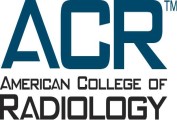 APPLICATIONAMERICAN COLLEGE OF RADIOLOGYE. STEPHEN AMIS, Jr., MD, FELLOWSHIP IN QUALITY AND SAFETYAmis, Jr., MD, Fellowship in Quality and Safety, sponsored by the ACR Commission on Quality and Safety, is looking for residents who are interested in activities and initiatives related to quality and safety that improve a patient’s journey along the care pathway. This is an opportunity for up to three residents in either in diagnostic radiology, interventional radiology, integrated interventional and diagnostic, and radiation oncology to obtain direct exposure to the functions, programs and initiatives of the Department of Quality and Safety (Q&S) at the ACR. The department manages multiple programs and projects to improve the quality and safety of patient care. In addition, the top five candidates will be offered registration discounts to the ACR Annual Quality Conference.The goal of the fellowship is to make selected residents aware of the numerous Q&S department programs that promote and support quality improvement in patient care, and to instill and encourage future volunteer engagement in activities related to those Q&S programs.The fellowship is split into two sessions to allow participation in key activities. The chosen candidates will attend one-week virtual meeting with ACR staff in the fall and they will return for approximately one week in late spring to attend the ACR annual meeting. This dual visit allows an opportunity to gain experience in the annual practice parameter – ACR Council approval cycle. Fellows will be required to write a paper on a specific ACR activity for submission to a respected journal or work on a project in-line with Q&S, which they focused on during the fellowship.Applications are accepted from second-year, third-year, and fourth-year residents. Applications must be postmarked by May 31st. It is very important that you are specific in your interest in activities and initiatives related to Quality and Safety.Applications should be submitted to the link provided in our website. If you are having any issues submitting the application, please contact hmendoza@acr.orgDeadlineApplications must be postmarked or received via email by May 31st and the final decision will be made by early July.APPLICATIONGeneral Information Name:Preferred Mailing Address:City:	State:	Zip: Phone:E-mail:Name of Training Program:Subspecialty (if applicable):Institution:Name of Program Director:Department Chair:Current Year in Radiology/Radiation Oncology Residency:	Expected Year of Residency Completion:Have you applied for any other fellowships at the ACR:        If Yes, which fellowship/s?Have you attended any other fellowships at the ACR?      	If Yes, which fellowship/s?Please choose your top two areas of interest: Please choose your modality of interest for accreditation:What prior experiences (activities, courses, and jobs) have best prepared you for this fellowship?Why are you applying for this fellowship and what do you hope to gain from it?